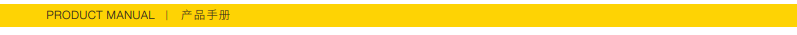 High Performance Foil Backed Pavement Marking TapeProduct model: Model PL2000Product introduction: PL2000 high performance foil backed pavement marking tape is pre-made by special processes, which is well conformable to the pavement; it is coated with reflective unit with high refractive index, therefore it has good reflection at night. It also adopts high quality adhesive coating and has good anti-friction ability. The bottom is coated with a strong and weather resistant adhesive.Product features: good reflection; good flexibility; strong weather resistance; easy application and well conformable to the pavement Application scope: warning for dangerous road section; various road islands, road signs applied in various sites, such as: factory area, residential area, dock, airport, toll station, parting lot, shopping center, supermarket, sports ground and recreation places, etc.Performance and indexes: Regular specification: standard length: 33m, 50mStandard width: 10cm, 15cm, 20cm; or according to customer’s requirementsAvailable color: white, yellow, blackWith liner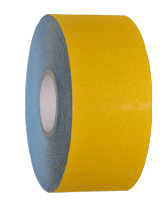 Application methods: 1. The surface must be clean and dry; apply P120 contact primer if necessary;2. Cut the tape as required and tear off the anti-sticking backing paper;3. Apply on the surface in a smooth manner to ensure well conformable to the pavement. The tape has best stickiness at 23℃.4. Finally use roller or compaction vehicle to ensure firm bonding with the pavement. (Please refer to the application instructions)Shelf life: 24 months at normal temperatureNote: The listed values are typical only and not intended to serve as product specifications.NatureTypical valueTypical valueUnitTest methodNaturePL 2001PL 2002UnitTest methodColorWhiteYellow------Thickness0.60.6mmGB/T 7125Retroreflectivity200150mcd/m2 /luxGB/T24717-2009Water resistancePassPass---GB/T24717-2009Alkali resistancePassPass---GB/T24717-2009Anti-friction3030mgGB/T24717-2009Adhesion1515N/25mmGB/T24717-2009Skid resistance4545BPNGB/T24717-2009